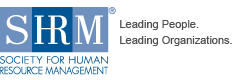 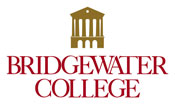 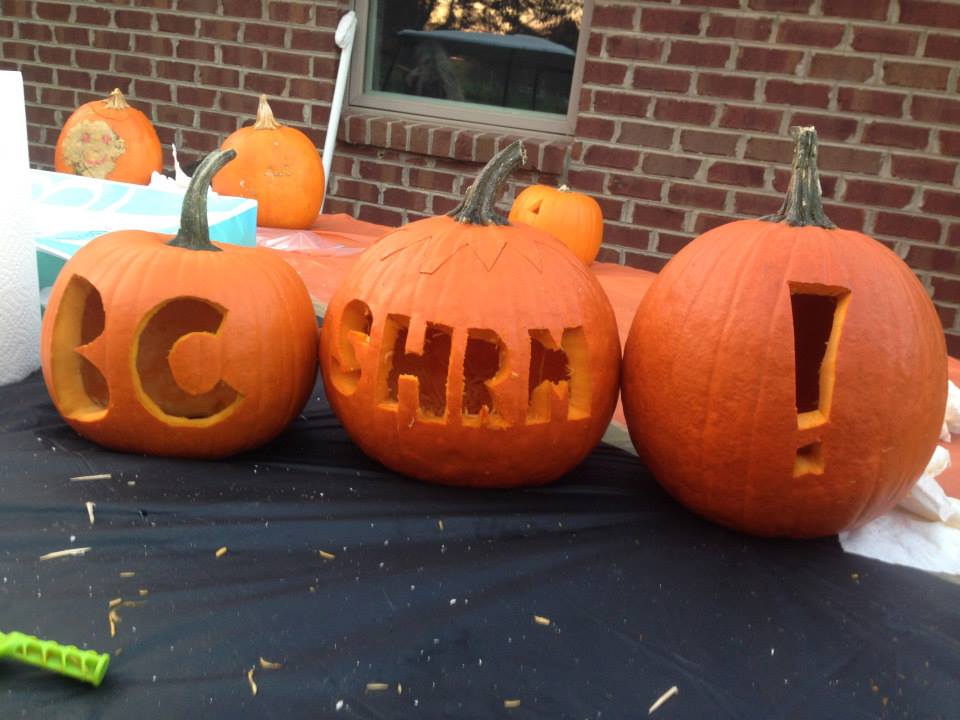 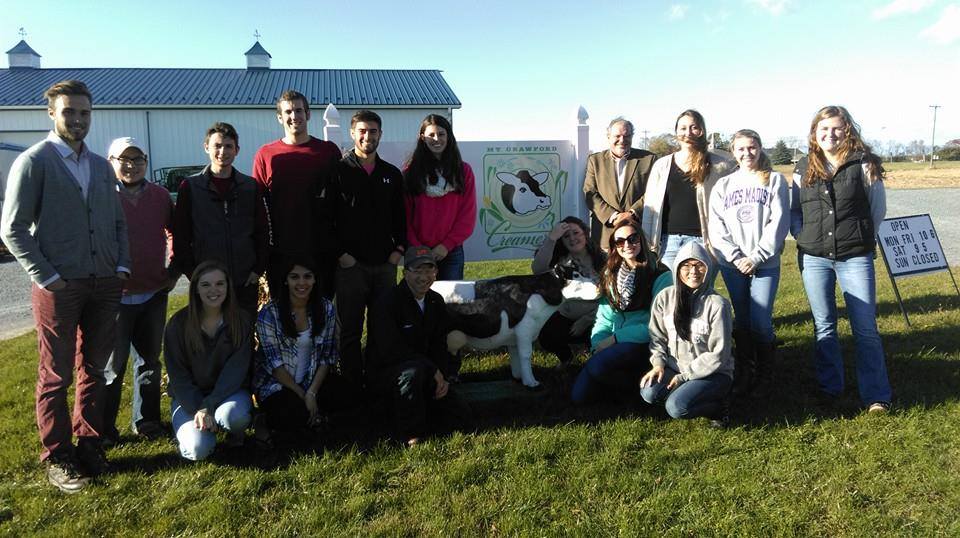 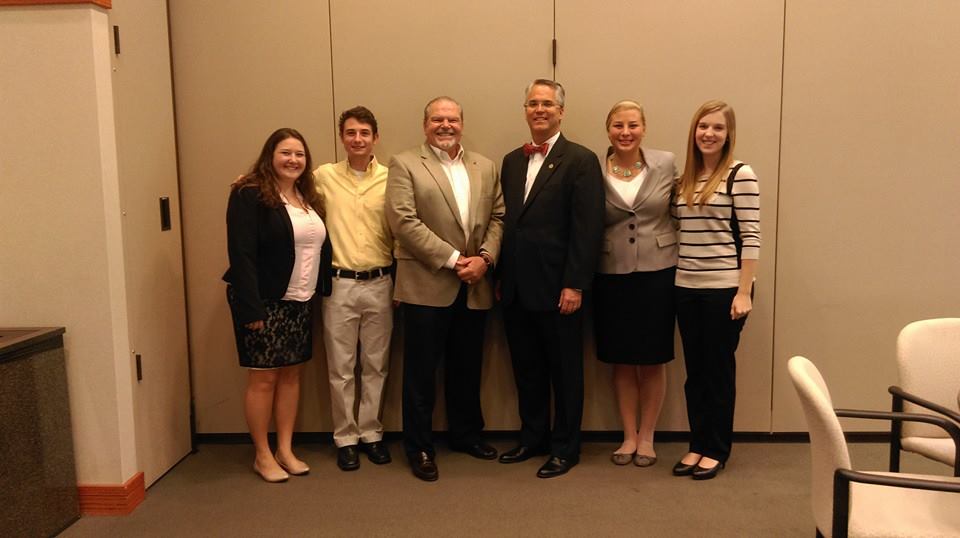 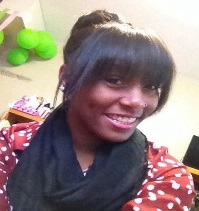 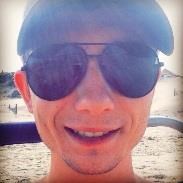 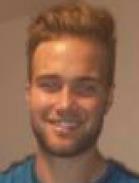 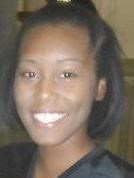 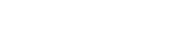 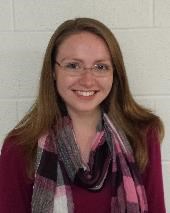 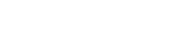 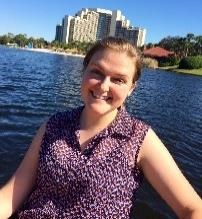 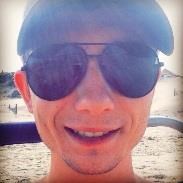 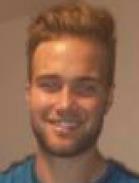 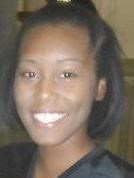 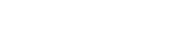 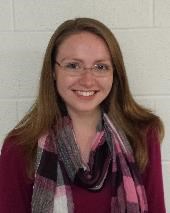 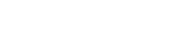 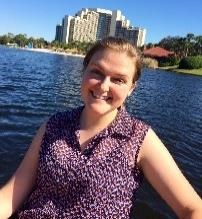 Forrest Turner	      Katie Rexrode	            Sarah Herndon        Logan Fazakerley	Desiree Elliott